Voir la vidéo en ouvrant le lien suivant: https://www.youtube.com/watch?v=XjAuVYmPTu8Napoléon Bonaparte, un grand général républicain.Bonaparte devient empereur.  Né à Ajaccio le 15 août 1769, Napoléon Bonaparte quitte très jeune sa Corse natale et, à quinze ans entre à l’école royale militaire à Paris.Bonaparte devient général et ses armées remportent de grandes batailles.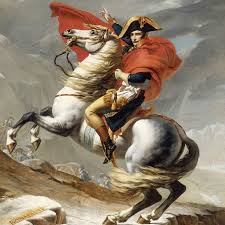 Dans un premier temps, le général Bonaparte s’empare du pouvoir par un coup d’état1 le 9 novembre 1799, il est nommé consul de France. Puis, il devient l’empereur 1er le 2 décembre 1804 lors d’une grande cérémonie. La plupart des Français approuvent ce couronnement car ils pensent que les choses vont changer pour eux et la vie s’améliorer.Cependant, il gouverne comme un roi et s’entoure de sa cour. Il réduit les libertés et enferme ses opposants. Il réussit de même à moderniser le pays : Nomination de préfets2 dans chaque département.Création du code civil3.Création de la banque de France et une nouvelle monnaie unique : le franc.Création des lycées.Création de la légion d’honneur4.Napoléon, le conquérant.  Napoléon dispose d’une armée forte. Avec son aide, il arrive à conquérir la moitié de l’Europe. Ses soldats le vénèrent et le respectent beaucoup. Quelques victoires importantes :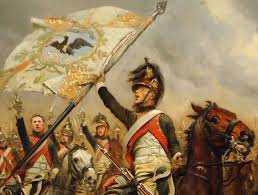 Austerlitz, le 2 décembre 1805 : victoire contre les Austro – Russes.Léna, le 14 octobre 1805 : c’est une victoire napoléonienne contre les Prussiens ( Allemagne ).Friedland, le 14 juillet 1807 : victoire contre les Russes.En 1810, Napoléon est le maître de l’Europe et l’empire français comporte 130 départements.Le temps des défaites.Après l’Europe, c’est à la Russie tout entière qu’il veut s’attaquer. Ce sera le début de plusieurs défaites pour Napoléon et marquera la fin de son empire.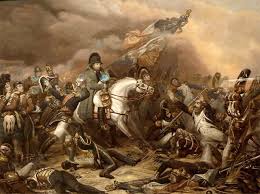 Après la bataille de la Bérézina, de 26 à 29 novembre 1812, tous les pays se liguent5 contre lui et son armée n’est plus assez forte pour résister.Il est battu à Waterloo, le 18 juin 1815.Il s’exile6 sur l’île de Sainte Hélène sur laquelle il mourra quelques années plus tard en 1821.Lexique :Coup d’état : la prise du pouvoir par la force.Préfet : un représentant de l’État dans les départements.Code civil : l’ensemble des lois qui définissent les droits des personnes dans la société.Légion d’honneur : une décoration qui récompense une personne pour ses actions.Se liguent : s’unissent et s’organisent.S’exiler : se condamner à l’exil, s’installer loin de son pays.Application Exercice 1 : Complétez la carte d’identité de Napoléon.Nom : ………………………………………………………………………………………………………………………………………………………..Métier ( s ) : ……………………………………………………………………………………………………………………………………………...Né le …………………………………………………………….. à ……………………………………………………………………………………..Mort en …………………………………………………………………… à …………………………………………………………………………..Exercice 2 : Napoléon a été Empereur des Français, Général de la République et Premier Consul. Remettez dans l’ordre chronologique ces 3 fonctions. 1. ……………………………………………………… 2. …………………………………………….. 3. ………………………………………………..Exercice 3 : À quels évènements correspondent ces dates ?9 novembre 1799 : ………………………………………………………………………………………………………………………….2 décembre 1805 : ……………………………………………………………………………………………………………………………18 juin 1815 : ……………………………………………………………………………………………………………………………………Exercice 4 : Entourez ce qu’on doit à Napoléon 1er Les préfets			  L’état civil  			L’euroLe Code Civil 			 Le franc  			Les départements  La légion d’honneur  		Les collèges  			La Révolution FrançaiseExercice 5 : En ce qui concerne la chute de Napoléon, lisez le document suivant puis répondez aux questions.En 1814, la France est envahie par les ennemis de Napoléon. Malgré quelques victoires, il doit abandonner   (abdiquer) le pouvoir, le 11 avril 1814, à Fontainebleau. Ses vainqueurs l’exilent sur une petite île près de l’Italie, l’île d’Elbe. Mais en février 1815, Napoléon s’échappe de l’île d’Elbe et revient en France pour reprendre le pouvoir. Les Français sont contents de retrouver leur héros : le roi Louis XVIII qui l’a remplacé n’est pas très populaire. Mais les pays voisins reprennent la guerre. Napoléon perd le 18 juin 1815 à Waterloo, en Belgique, et abdique une seconde fois. Avec quelques compagnons, Napoléon est envoyé dans une lointaine petite île, l’île de Sainte Hélène où il meurt le 5 mai 1821.Combien de fois Napoléon est – il obligé d’abdiquer ?………………………………………………………………………………………………………………………………………………………………………………………………………………………………………………………………………………………………………………………………………………Nommez les deux îles de son exil.………………………………………………………………………………………………………………………………………………………………………………………………………………………………………………………………………………………………………………………………………………Qui a remplacé Napoléon ?………………………………………………………………………………………………………………………………………………………………………………………………………………………………………………………………………………………………………………………………………………Collège des Dominicaines de notre Dame de la Délivrande – Araya-Classe : CM1                                                                  Mai 2020  - 1ère semaineNom : ________________________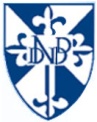 